Управление образования администрации Прохоровского района ПРИКАЗ«19» сентября 2017               								№683 О  проведении  конкурсанаучно-исследовательских проектов обучающихся «Чернозем-богатство Белгородчины»       В целях реализации мероприятий подпрограммы «Развитие общего образования»,  государственной программы Белгородской области «Развитие образования Белгородской области на 2014-2020 годы», утвержденной постановлением Правительства области от 30 декабря 2013 года №528-пп, с целью развития научно-исследовательской деятельности обучающихся в образовательных учреждениях Белгородской области, открытого обсуждения конкретных научно-исследовательских проектов обучающихся, повышения уровня научно-исследовательской деятельности приказываю:         1. Провести  27 апреля 2018 года  муниципальный этап  конкурса научно-исследовательских проектов обучающихся «Чернозем-богатство Белгородчины». 2. Утвердить положение о проведении конкурса (Приложение №1), состав оргкомитета-жюри  (Приложение  № 2). 3 Руководителям общеобразовательных учреждений организовать проведение школьного этапа конкурса в период с 22 по 29 сентября 2017 года. 3.1. Работы победителей направить для участия   в муниципальном этапе  в  соответствии с положением конкурса. 4. Контроль за исполнением приказа возложить на специалиста МКУ «Муниципальный центр оценки качества образования, информационного и методического сопровождения» Т.Н.Тюфанову. 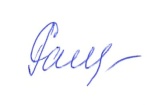 И.о. начальника управления образования	Н.Н. РашинаПриложение  №2 к приказу управления образования администрации Прохоровского района                                                                                                            от 19.09.2017г. №683Положениео муниципальном  конкурсе  научно-исследовательских проектов обучающихся «Чернозем -  богатство Белгородчины»Общие положения..Цель конкурса: привлечение обучающихся к исследовательской деятельности в области экологизации земледелия, создания благоприятных условий для их самоопределения, творческой самореализации, поиска и поощрения одаренных детей в образовательном пространстве Прохоровского района. Вовлечение детей и молодежи в занятия научно-исследовательской деятельностью, содействие реализации их творческого потенциала.Задачи конкурса:развитие у обучающихся творческих способностей и интереса к научноисследовательской деятельности;формирование ключевых компетенций, профессионально-значимых качеств личности и мотивации к практическому применению предметных знаний;создание благоприятных условий для самоопределения, творческой самореализации обучающихся;усиление престижа профессии ученого-исследователя в регионе;научное просвещение и целенаправленная профессиональная ориентация обучающихся района;распространение и популяризация научных знаний;Организацию и проведение конкурса осуществляет управление образования администрации  Прохоровского района.Общее руководство конкурсом осуществляет ОргкомитетУчастники конкурса.Конкурс проводится среди обучающихся 5-11 классов (возраст участников от 11 до 18 лет) образовательных учреждений, учреждений дополнительного образования, члены научных обществ, других детских и молодежных объединений по двум возрастным категориям:;1 группа (5-8 класс);2 группа (9-11 класс).К участию в конкурсе допускаются только индивидуально выполненные работы.Номинации конкурса;-Типология почв Прохоровского района.В данной номинации исследования учащихся направлены на изучение различных видов почв, на территории Прохоровского района.-Антропогенное влияние на состояние почв. Принимаются работы, содержащие информацию об обработке почв, об основных загрязнениях почв: пестициды, мин. удобрения, отходы и отбросы и т. д.- Агроном будущего. Принимаются исследовательские работы, содержащие практические рекомендации, направленные на экологизацию земледелия.Работы,  выполненные в виде реферата,  не рассматриваются.В рамках конкурса будет проведена научно практическая конференция «Использование целлюлозосодержащих материалов для определения состояния почвы»Примерный план исследования.Для определения наличия в почве бактерий, разлагающих целлюлозу можно взять ткань из хлопка или хлопок (имеется в школьных коллекциях). На исследуемом участке вырыть 3 ямки, глубиной 35-40см и в каждую положить исследуемый материал. Можно для сравнения взять еще и другие ткани. Ямки закапать. Через7-8 месяцев проверить результат. Если хлопок разложился, то почва «здоровая», содержит достаточное количество полезных бактерий.Проведение данного исследования является обязательным для каждого общеобразовательного учрежденияСроки и порядок проведения Конкурса.Конкурс проводится в два этапа:Первый этап - школьный -  в период с 22по 29 сентября 2017 года Второй - муниципальный этап — 27 апреля 2018 года.Для участия в Конкурсе научно-исследовательских проектов обучающихся «Чернозем -  богатство Белгородчины» необходимо направить заявки  до 25 апреля 2018 (для Тюфановой Т.Н.).Участники Конкурса обязаны иметь при себе следующий пакет документов:распечатанный текст работы в 1 экземпляре для экспертов на секции;распечатанный текст доклада выступления;Выступление участников Конкурса проводится в виде докладов и сопровождается мультимедийной презентацией (если это необходимо) и длится 5-7 минут. Допускается использование макетов, моделей, лабораторных установок,  компьютерных презентаций, плакатов, раздаточных материалов, поделок и т.д.Каждый участник имеет право выступить только на одной секции Конкурса  с одним научным докладом.Презентации должны быть представлены на CD/DVD –дисках. Компьютерная презентация должна быть представлена исключительно в виде схем, графиков, фотографий, рисунков, отражающих суть работы. Текстовая информация в презентации, дублирующая доклад, не допускается.Отсутствие компьютерной презентации не влияет на оценку работы.4.Подведение итогов и награждениеОргкомитетом Конкурса определяется регламент работы секций. После завершения работы секций, экспертный совет проводит итоговое заседание и выносит решение о победителях и призерах. Решение принимается простым большинством голосов. В случае равенства голосов при подсчете итогов голосования, голос председателя экспертного совета является решающим. Решение экспертного совета оформляется протоколом и направляется в Оргкомитет.По итогам проведения Конкурса в каждой секции и каждой возрастной категории определяется не более одного победителя, набравшего наибольшее количество баллов. Победители и призеры награждаются грамотами управления образования.5.Критерии оценки работОбщая сумма баллов — 55, за каждый параметр по 5 баллов.Четкость постановки проблемы, цели работы и задач.Глубина анализа литературных данных, ссылки на литературные источники, объем использованной литературы.Четкость изложения материала, полнота исследования проблемы.Логичность изложения материала.Оригинальность к подходам решения проблемы.Новизна исследуемой проблемы.Значимость исследовательской работы для Белгородской области.Практическая значимость работы.Логичность и обоснованность выводов, и соответствие их поставленным целям.Уровень стилевого изложения материала, отсутствие стилистических ошибок.Уровень оформления работы, наличие или отсутствие грамматических и пунктуационных ошибок.Приложение №2
к Положению о муниципальном этапе
конкурса научно-исследовательских
проектов обучающихся
«Чернозем -  богатство Белгородчины»ТРЕБОВАНИЯ К ОФОРМЛЕНИЮ МАТЕРИАЛОВ:Текст исследовательской работы представляются на русском языке в электронном виде в формате А4 с полями: слева - 2 см, справа - 1,0 см, сверху и снизу - 2 см в текстовом редакторе Word (не ниже Word 97) шрифтом №12 Times New Roman, межстрочным интервалом 1,5, страницы должны быть пронумерованы. Документы не должны превышать объем более 2 Мб.Фотографии или приложения, относящиеся к работе, должны быть вставлены в текст работы и иметь минимальное разрешение Название: заглавными буквами, жирным шрифтом, выравнивание по центру. Фамилия и инициалы авторов: курсив, кегль 14, выравнивание по правому краю.Пронумерованный список литературы размещается в конце работы.Титульный листМУНИЦИПАЛЬНЫЙ КОНКУРСНАУЧНО-ИССЛЕДОВАТЕЛЬСКИХ ПРОЕКТОВ
ОБУЧАЮЩИХСЯ«				«Чернозем -  богатство Белгородчины»Секция:Тема работыАвтор:Научный руководитель: Место выполнения работы:2017Оформление тезисов.   Объем тезисов 1 страница.   Требования к оформлению тезисов: шрифт Times New Roman, кегль 14, все поля 2 см, интервал полуторный, схемы и рисунки не включать.    Требования к содержанию тезисов:	Краткое вступление, постановка проблемы.Цель работы.Базовые положения исследования: теория, методология, гипотезы.Примененные методы сбора и анализа информации, параметры выборки.Результаты (промежуточные и итоговые).Интерпретация полученных результатов. Выводы.\НАЗВАНИЕ РАБОТЫАвтор ФИО полностью
Научный руководитель ФИО, должность
Название учреждения, населенныйПриложение  №2 к приказу управления образования администрации Прохоровского района                                                                                                        от 19.09.2017г. №683Состав оргкомитета с правами жюрио проведении муниципального  конкурсанаучно-исследовательских проектовобучающихся  «Чернозем-богатство Белгородчины»Рашина Н.Н.И.о. начальника управления образованияБуханцова Л.Г.Директор МКУ «Муниципальный центр оценки качества образования, информационного и методического сопровождения». Тюфанова Т.Н.Специалист МКУ «Муниципальный центр оценки качества образования, информационного и методического сопровождения».Пономарева В.Н.Учитель биологии  МБОУ «Журавская СОШ».Давыдова Л.М.Учитель биологии  МБОУ «Прохоровская гимназия»Бугакова И.В.Учитель биологии МБОУ «Призначенская СОШ»Хоменко И.В.Учитель биологии  МБОУ «Беленихинская СОШ»Кузубова О.Т.Учитель биологии  МБОУ «Подолешенская  СОШ»Синякова Т.Д.Учитель биологии  МБОУ «Радьковская  СОШ»